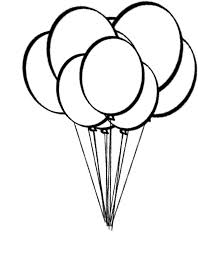 August 2014Dear Hilltop Families, Please send $6.00 for payment for class parties. Please send cash or check (made payable to the Hilltop PTO) in a sealed envelope. Also include the completed form below.  There are three classroom parties throughout the school year:  Halloween, Winter and Valentines.  The parents in charge of the parties use the money to purchase supplies, games and more for your students. Payment is expected for every student. The PTO is collecting these fees on behalf of the room parents. Please, only send payment & forms for the Party fees in a sealed envelope with your student’s name, teacher’s name and “Party Fee” written on the envelopeIf you have any questions, please email hilltophawkspto@yahoo.comThank you!---------------------------------------------------------------------------Classroom Party Fee’s____$6.00 is enclosed.Student Name______________________________________________Teacher/Grade _____________________________________________Parent Name ______________________________________________Parent Email Address ________________________________________Please print as clearly as possible and send back with your payment in the provided envelope by Monday, September 8th.  Thank you. 